ХЗОШ № 68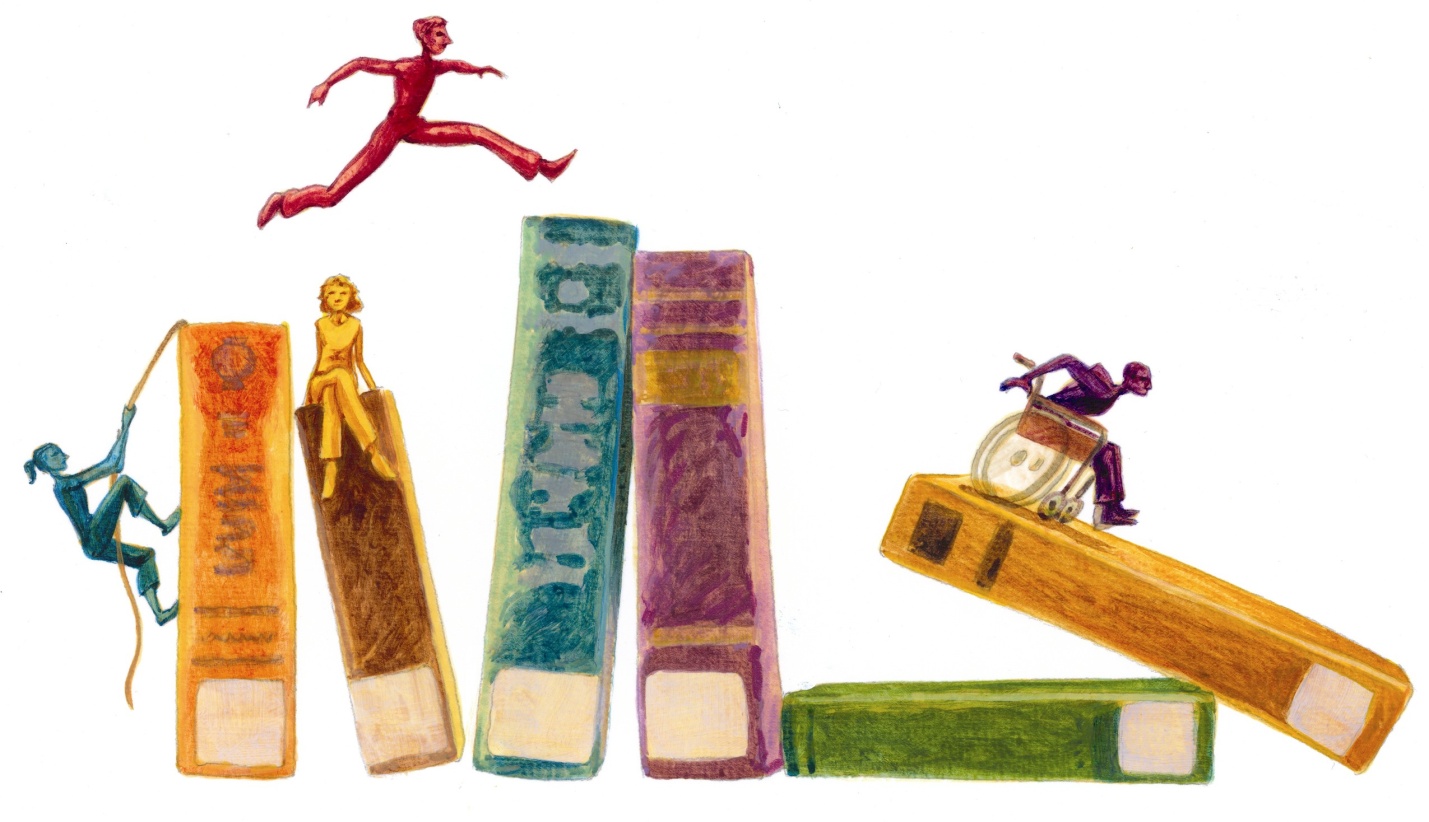 БіБЛіОМіКС «Швидкість. Інтелект. Кмітливість»спортивно-бібліотечна гра для учнів 5-х класівБіБЛіОМіКС «Швидкість. Інтелект. Кмітливість»спортивно-бібліотечна гра для 5-х класівСідорова Тетяна Володимирівна, завідувач бібліотеки ХЗОШ №68Мета:формування в учнів здоров’язберігаючої компетентності,шанобливе ставлення  до свого здоров’я, прагнення до успіху;розвиток  інтересу до читання, поваги до книги.Обладнання: три стола для виконання  командами завдань;                           повітряні кульки, скакалки, кеглі, м’ячі, книги, картки                           з бібліотечними завданням.Хід гриУчитель фізкультури:  Заняття закінчилися, час  відпочити:                  побігати, пострибати,  пограти.                                                           Бібліотекар: Однак,  відпочинок кожий розуміє  по-своєму, бо  дехто  любить полежати на дивані, а дехто - почитати  цікаву книгу.Учитель фізкультури: А я вважаю, що учні п’ятих класів мають                  здібності  і  до культури фізичної, і до культури читання.Бібліотекар: Я згодна. Вас, діти, чекають спортивні  змагання, але                   з бібліотечними завданнями.-  Оцінювати змагання буде журі, у складі якого:…             (називаються прізвища членів журі)-  Оцінювання результатів  за п’ятибальною системою.-   Кожний гейм має комбіноване завдання: спортивна та      бібліотечна складова.Учитель фізкультури:  Запрошуємо  команди  для участі у  грі.              Команда кожного класу виходить уперед з емблемою, вигукує свій девіз, вітає суддів, суперників, уболівальниківБібліотекар: Пропоную команді № 1 продемонструвати                    підготовлене домашнє завдання. Нагадаю його:                    пригадайте які літературні герої  змагалися у спритності                    та силі.Команда виконує домашнє завдання. Журі оцінює виступ команди.Бібліотекар: Запрошуємо команду №2. Домашнім завданням цієї                   команди було складання  переліку прислів’їв про книжки.Команда  зачитує  домашнє завдання. Журі оцінює  виступ команди.Бібліотекар: Показати своє домашнє завдання  має змогу команда                    № 3. Вони повинні були підготувати вірші про читання                     або книгу.Представники команди  виконують домашнє завдання, а журі оцінює їх виступ.Бібліотекар: Ви бачите, що наша зала прикрашена малюнками.                          Це  творчі роботи вболівальників. Малюнки за темою                         «Бібліотека моєї мрії» -  домашнє завдання для груп                         підтримки  класних команд. Завдяки їм кожна команда                        отримає додаткові бали.Учитель фізкультури: А тепер починаємо спортивні змагання.                         Всі команди шикуються у повному складі. Проводимо1-й конкурс.                                 Вчитель роздає учасникам повітряні кульки.Учитель фізкультури:   Умови конкурсу такі: Кожний учасник  з                           повітряною кулькою, а її не можна торкатися руками,                          долає відстань від старту до столу . Капітан виконує                           вправу останнім. Бібліотекар: Саме капітан виконує бібліотечне завдання, яке                          приготовано для нього на столі.Бібліотечне завдання: розставити книжки,що містяться на столі за алфавітом.Бібліотекар: Запрошуємо журі оголосити підсумки  1-го                          випробування наших команд.Голова журі оголошує підсумки.Бібліотекар: 2-й конкурс.Для проведення 2-го конкурсу по залі розставляють кеглі у певному порядкуУчитель фізкультури: З кожної команди викликаються по три                           хлопчика.                                       Хлопці виходять до стартуУчитель фізкультури: Кожен з вас повинен ,обводячи м’ячем кеглі,                          подолати дистанцію до столу.Бібліотекар: Біля столу ви отримаєте картку з завданням, яке маєте                         виконати.Бібліотечне завдання: 1-й команді       Відповідай на запитання:1.Назви значення грецьких слів:                    Б і б л і о   і  т е к а .2. З  чого починається знайомство  з книгою ?3.  Де починається життя книги?Бібліотечне завдання: 2-й команді  Відповідай на запитання:1.На чому розставлені  книги у  бібліотеці?2. Назвіть  прізвище трьох дитячих письменників.3. Якими словами  звичайно починається казка? Бібліотечне завдання: 3-й команд  Відповідай на запитання:1. Назвіть установу, де збирають та зберігають друковані твори ?2.  Хто був першим друкарем на України?3. У школі  ти школяр, а хто ти у бібліотеці?Бібліотекар: Поки журі підбиває підсумки, групи підтримки можуть                        Додати гарного настрою усім присутнім.Виступають з підготовленими творчими номерами вболівальники.Бібліотекар: Просимо журі оголосити результати 2-го конкурсу.Учитель фізкультури: Для змагань викликаються по три дівчинки з                         кожної команди. Їх завдання: пересуватися, стрибаючи                         через скакалку, до столу, а там виконати бібліотечне                         завдання.Бібліотечне завдання: для кожного учасника підготовлені картки із скоромовками.Спортсмени їх прочитують та вимовляють вголос.1.   Тигренятко з тигром-татом
      Тренувалися стрибати.*2.   Кит кота по хвилях катав -
      Кит у воді, кіт на киті.

*3.   Обережний хитрий лис
       До нори вечерю ніс.Бібліотекар: Просимо журі оголосити результати 3-го конкурсу.Журі дає оцінку за виконання цих завдань.Учитель фізкультури: Останній конкурс у наших незвичайних                       змаганнях. Виконуємо вправи з обручем, а біля столу                       на вас чекають завдання бібліотекаря.Бібліотечне завдання: розташуйте літери на свої місця.1.    НИКГА -  ЧЮЛК ОД НЬЗНА     (Книга -  ключ до знань)2.    ГИКНИ  ЧИТИТА -  ГАБАТО  ТИНАЗ  (Книги читати – багато  знати)3.   НИГАК  ЧИТЬМОВ, А ЗУМУРО ЧАЄНАВ  ( книга мовчить, а розуму навчає)Бібліотекар: Просимо журі оголосити підсумки нашого спортивно-                     бібліотечного змагання. Слово надається голові журі.Голова журі підбиває остаточні підсумки змагань. Оголошує переможців, яким вручаються дипломи та подарунки.Учитель фізкультури: Всім учням дякуємо за участь у змаганнях.                       До нових зустрічей у спортивній залі!Бібліотекар: До нових зустрічей у шкільній бібліотеці!                        До побачення!